                                            COG Meeting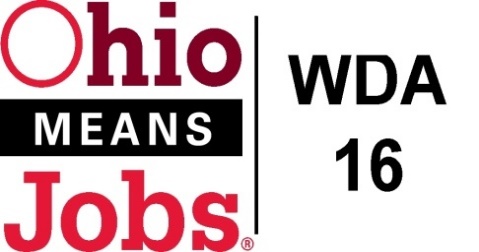 	           July 17, 2020                                                         10:00 AM                                                    GoToMeetingCall to Order                                                                    
COG WDA16 Friday July 17, 2020 10am-12:00 PM (EDT)Please join my meeting from your computer, tablet or smartphone.https://global.gotomeeting.com/join/275866493 You can also dial in using your phone.(For supported devices, tap a one-touch number below to join instantly.)United States: +1 (646) 749-3122- One-touch: tel:+16467493122,,275866493# Access Code: 275-866-493 New to GoToMeeting? Get the app now and be ready when your first meeting starts: https://global.gotomeeting.com/install/275866493 Roll Call:  Approval of Minutes (5/5/20)Financial/Participants Reports (Rob and Rebecca)Financial Report (_______ 2020).Allocation vs Expense Report2020 WDB16 Administrative BudgetTransfers: $5,165 COVID Extra allocation to Harrison Co., as recommended by WDB16 Motion 03-2020WIOA Update: Staff ReportVirtual FairsTEAM updates:  website and ARC Power GrantWDA16 Performance Measures 2020Incumbent Worker Training (IWT) Business Outreach PolicyWDB16 Board RecertificationLocal and Regional Workforce Plan (new 3/31/21 due date)Outreach DataApprenticeOhioOMJ Operations ReportsAddendum 2 to RFG Associates Inc.  Flood Inspection Services 7/1/20-11/30/20 $3,250 ($650/month) as recommended by WDB16 Motion 05-2020Ohio Workforce Association (OWA) 20-21 Dues $4,018.00, as recommended by WDB16 Motion 06-2020Grants to Accept:a) Business Outreach (Rapid Response funding) $160,000, as recommended by WDB16 Motion 07-2020b) COVID19 Employment Recovery National DW Grant $62,000, as recommended by WDB16 Motion 08-2020Additional Discussions Next Meetings – September 2020   Time and   Location TBD             11. Adjournment